ДЕПАРТАМЕНТ ОСВІТИ І НАУКИ, МОЛОДІ ТА СПОРТУ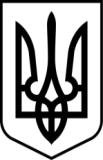 ЗАКАРПАТСЬКОЇ ОБЛАСНОЇ ДЕРЖАВНОЇ АДМІНІСТРАЦІЇЧИНАДІЇВСЬКИЙ ДОШКІЛЬНИЙ НАВЧАЛЬНИЙ  ЗАКЛАД (ДИТЯЧИЙ БУДИНОК) ІНТЕРНАТНОГО ТИПУЗАКАРПАТСЬКОЇ ОБЛАСНОЇ РАДИН А К А Зсмт.ЧинадійовоМукачівського району Закарпатської областіВід 31.03.2022 року                                                                              №                                                 Про тематичну перевірку «Розвиток зв’язного мовлення» у дошкільній  групі «Сонечко»	Згідно плану роботи Чинадіївського дитячого будинку на 2021-2022 навчальний рік, та графіку внутрішнього  контролю, з метою ознайомлення з системою роботи вихователів по розвитку зв’язного мовлення зокрема словникова робота, впровадження інтерактивних вправ з розвитку мови під час занять та в повсякденному житті.НАКАЗУЮ:1.Провести з 01 квітня по 08 квітня 2022 року тематичне вивчення стану організації роботи з розвитку зв’язного мовлення на дошкільній  групі «Сонечко».Вихователі групи «Сонечко» : Добош О.І.Пекар Г.Ю.Перепелиця Є.ВВідповідальна: заступник директора з НВР Перевузник А.В	2. Результати тематичної перевірки оформити  у вигляді довідки та видати наказ: «Про підсумки тематичної перевірки розвиток зв’язного мовлення» до 13.04.2022 рокуВідповідальна: заступник директора з НВР Перевузник А.В. до 13.04.2022 року.	3. Контроль за виконанням даного наказу залишаю за собою.Директор                                                                     Світлана СОФІЛКАНИЧЗ наказом ознайомлені:Добош О.І.___________                    Пекар Г.Ю.__________                      Перепелиця Є.В.__________             